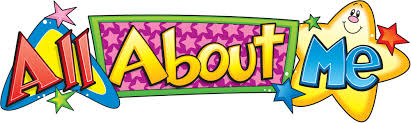 How do you learn best?Where do you like to learn?All About Me and How I Learn!Read each of the statements below.  If it is usually true about you, circle Yes.  If it is usually NOT true about you, circle No.  Remember, no one is a certain way all of the time!1.  It has to be quiet for me to learn well.				Yes		No2.  I don’t really hear noise around me when I am      concentrating.				Yes		No3.   I do math work best by myself, but then I will       share with others.				Yes		No4.  I do math work best with others so I can talk      and work things out with other’s help.				Yes		No5.  When I get frustrated in math, I usually quit working.		Yes		No6.  When I get frustrated in math, I keep trying until I      get it.				Yes		No7.  I work best at a table or desk.				Yes		No8.  I work best on the floor.				Yes		No9.  I like to play games to learn and practice math.			Yes		No10.  I like to use a computer or video to learn and        practice math.				Yes		No11.  I like to follow along with my teacher to learn       and practice math.				Yes		No12.  I like to complete worksheets to learn and        practice math.				Yes		No13.  I like to follow exact instructions when doing       a math project.				Yes		No14.  I like to be able to put my own ideas into a         math project.				Yes		No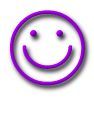 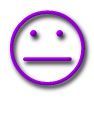 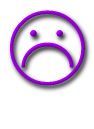 Watching someoneUsing a computerPlay a gameUse tools like countersBy myselfWith others in a groupAt a desk or tableOn the floorWith MusicQuiet room